Муниципальное бюджетное общеобразовательное учреждение                                                                                     средняя общеобразовательная школа № 2г. Нижний ЛомовУрок математики в 4 классе«Письменный приём умножения многозначных чисел»Подготовила Паутова Людмила Александровна,учитель начальных классов г. Нижний Ломов, 2017 г.Тема: «Письменный приём умножения многозначных чисел»Цель урока: обобщение и систематизация знаний по умножению многозначных чисел  в практической деятельностиЗадачи:
совершенствовать: вычислительные навыки табличного и внетабличного умножения ,  закрепить умение решать задачи арифметическим способом;
развивать общеучебные навыки: самоконтроль, самооценку, умение слушать;
воспитывать наблюдательность, внимание, повышать мотивацию к изучению математики.Личностные УУД:  развитие интереса к различным видам деятельности, понимание причин успеха в учебе, развитие самооценки на основе заданных критериев успешности учебной деятельности.Регулятивные УУД:  принятие учебной задачи и умение следовать инструкции учителя или  предложенных заданий; умение самостоятельно оценивать правильность выполненного действия и вносить необходимые коррективы.Коммуникативные УУД:  участие в групповой работе с использованием речевых  средств для решения коммуникативных задач;  использование простых речевых средств для передачи своего мнения; проявление инициативы в образовательном процессе.Познавательные УУД:   переработка полученной информации для формулировки выводов.Ход урокаСлайд11.Орг. началоВот звонок нам дал сигнал:Поработать час настал.Так что время не теряемИ работать начинаем.Слайд 2
Очень много лет тому назад один мудрец сказал: “Не для школы, а для жизни мы учимся”.                        Сенека- В чём же заключалась его мудрость? (Что все знания которые мы получаем в школе, они не нужны нашим учителям. ... Чему бы нас не учили в школе, понадобиться нам в жизни. Мои успехи в учёбе (оценки) не очень важны, но важны знания мною полученные. Они пригодятся мне в дальнейшей учёбе, работе.)- Я желаю вам удачи! Будем двигаться дальше за новыми знаниями.2.Психологический  настрой Слайд 3- Сегодня на уроке математики я предлагаю вам деловую игру. Мы откроем  с вами бухгалтерские фирмы. Мой выбор этой отрасли не случаен. Сегодня в России отмечается день бухгалтера.Есть бухгалтер на заправке,И на фабрике, и в банке.Он деньгам ведёт учёт:Где расход, а где приход. 
Математику он знает,Цифры быстро сосчитает,Здесь расход, а здесь приход —Ничего не пропадет. Что это за профессия? Чем занимается бухгалтер? (начисляет зараб плату., расчитывает доходы и расходы…)Слайд 4 «Бухгалтер +»«Простая бухгалтерия»«Наша бухгалтерия»«Бухгалтерия под ключ»Вы  сегодня будете работать в группах. Давайте вспомним правила работы в группе ( выслушай, а потом возражай, уважать чужое мнение, дай возможность высказаться другим) - Выберите президента своей фирмы. Они  будут  моими непосредственными помощниками. Я  являюсь генеральным директором головного предприятия.Будущее ваших фирм будет зависеть от того, как вы справитесь с поставленными задачами. За работу вы будете получать бонусы. В конце        урока по сумме бонусов мы определим самую успешную компанию. Желаю  вам всем успеха!2.ЦелеполаганиеСлайд  5- Я предлагаю вам  познакомиться  с некоторыми фактами работы района  в этом году из районной газеты «Куранты Маяк».(заметка из газеты)Слайд 6- О каких числах идёт речь в заметке? ( о  многозначных). Что мы умеем делать с многозначными числами? (умножать ).А как мы это делали на протяжении последних уроков ? (столбиком) А вычисления столбиком называются … (письменные  вычисления) Итак тема нашего урока - А так как мы уже с ними знакомы, то…(будем повторять)  Сформулируйте тему урока «Письменный приём умножения многозначных чисел». Вы сказали что это мы умеем. Тогда какова цель нашей работы на этом уроке? (повторить и закрепить умножение столбиком)- Сегодня на уроке мы будем совершенствовать наши вычислительные навыки с многозначными числами.Слайд      74. Актуализация знаний.Цель – создать условия для актуализации ранее полученных знанийУстный счёт-Перед вами ,уважаемые бухгалтеры, числовые выражения. Решите их.Игра «Молчанка»(Дети поочерёдно записывают результат. Взаимопроверка ) (дать бонусы)- Перед вами расчёты . Что вы заметили? (ответы в числовых выражениях  одинаковые, только  расположены в разном  порядке)-Ребята, какое задание можно выполнить с данными результатами?Дети: записать числа в порядке возрастания или убывания, разбить на группы по определённым признакам, составить числовые выражения и неравенства.Минутка чистописанияЗапишет данные числа: девочки - в порядке возрастания, мальчики -  в порядке убывания. Проверка. 16  120  640 4300  4800  4900А где пригодятся нам эти знания? (посчитать сдачу,  квартплату, за свет , за газ , зараб. плату….)5 Работа с учебникомСлайд 8- На вышу электронную почту пришли письма. Откройте нетбуки и ознакомьтесь. Расчитайте затраченные средства для покупки мебели для детского сада. Ссылка //www учебник математики стр. 72 №201//
Работа над задачей по учебнику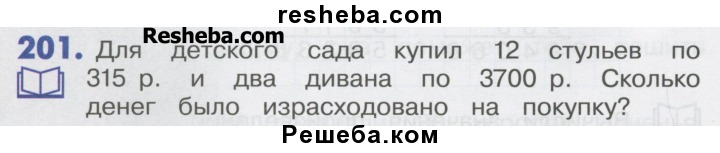 1)315*12=3780(руб)-стоимость стульев2)3700*2=7400 (руб)-стоимость диванов3)3780+7400=11180(руб)-стоимость покупкиОтвет: стоимость покупки 11 180 рубСлайд 9Какие вычислительные навыки помогли  при решении задачи? (письменное   у множение, сложение многозначных чисел)-Откройте на рабочем столе нетбука документ  «Самопроверка» и проверьте свою работу, а также оцените её на полях . Если работа выполнене верно  +, неверно -Президенты компаний, подсчитайте, сколько+. Раздать бонусы     6.Физминутка.Цель: Снять усталость, восстановить физические и духовные силы-Ребята, чтобы продолжить продуктивно нашу работу, необходимо в офисе сделать  динамическую паузу. В этом нам поможет физмин или как это называют в офисе производственная гимнастикаНачинается разминка.Встали, выровняли спинки.Вправо-влево наклонилиИ еще раз повторили.Приседаем мы по счету,Раз-два-три-четыре-пять.Это нужная работа -Мышцы ног тренировать.А теперь рывки рукамиВыполняем вместе с вами.Раз - рывок и два рывок.Продолжаем наш урок.7. Повторение изученного-Бухгалтер вашей фирмы допустил ошибку в вычислениях. Найдите и исправьте их. Как только вы будете готовы – поднимите руку.«Найди ошибки»          315                        * 42 +   630  1260  13200      642    *  16    3852+  642    9272       3648   *      34     14592+10944  124042 (взаимопроверка с др. фирмами)Раздать бонусы-Что мы смогли повторить с помощью этого задания? (умножение  столбиком)8.Самостоятельная работа с дифференцированными заданиями.Слайд   12-Я предлагаю вашим фирмам поучаствовать в благотворительной акции. Заработанные вами бонусы пойду в фонд защиты природы. Каждый из вас может принести от 1до 3 бонусов в общую копилку фирмы. Это и будет сумма на благотворительность.Президенты, раздайте карточки №2 с заданиями. Они разной трудности. Чем труднее задание, тем выше его стоимость. Каждый выберет и решит то задание, которое ему по силам .Решите его в  тетради(723 +77):80 +15 =                   1 бонус640 : 8 + 480 : 3 – 20 · 2=        2 бонус314· 2+2563·3=                        3 бонусаКлюч252008317Президентам компания я даю ключ к заданиям. Проверьте работу своей команды и огласите сумму, которую вы набрали на благотворительность.  Ответы  президентов Бонус для командыКакие знания вам помогли при выполении заданий? (Порядок  действий, приём деления многозначного …)9. Работа с геометрическим материалом.Слайд 13Как фирма может  разрекламировать себя? (интернет, телевидение, радио, визитки, баннер (рекламный щит). Я предлагаю вам найти S и P вашего банера. Задание в учебнике на стр.72 №200.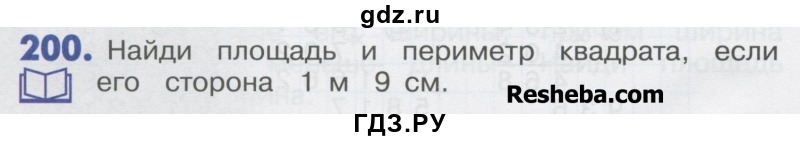 - Какая геометрическая фигура у  баннера? (квадрат) .Что такое квадрат? (прямоуг, у которого все стороны равны). Давайте вспомним, что такое периметр и площадь прямоугольника? ( Периметр – это сумма длин всех сторон прямоугольника. Единицей измерения является см, м , дм …Площадь прямоугольника находится умножением: длину надо умножить на ширину. Измеряется в квадратных см,дм,м,км…) . Посмотрите на единицу измерения стороны квадрата. Что вы заметили? (даны м и см, нужно перевести м в см)Записываем в тетрадь решение.- Поменяйтесь тетрадями с соседом по своей команде и проверьте его работу.Р=109*4=436 (см)S=109*109=11.881 (см2)-Представьте, что вам предложили сделать пазл из 24 одинаковых детелей,общей площадью 11881 кв. см. Как узнать площадь каждой детали пазла? (11881:24. Мы умеем это делать? (нет)Вот над этой проблемой мы будем работать на следующем уроке10.Домашнее задание Дома каждый из вас должен изготовить визитку  своей фирмы по заданным параметрам в №202  на стр.72.А ещё одно  задание дифференц. Оно дано на карточке. Выберите и решите то, которое вам по силам.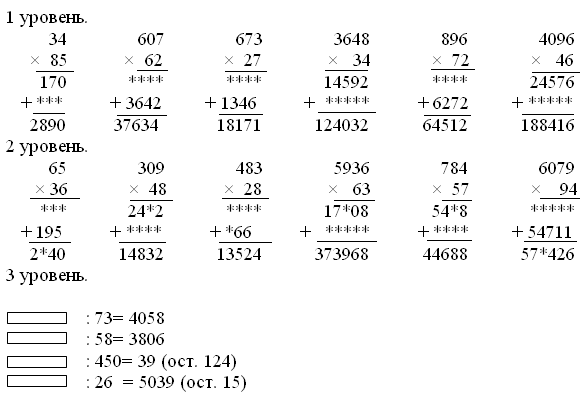  Посчитайте, пожалуйста, президенты, общее количество бонусов, которое набрала ваша команда за урок (ответы детей – 20, 22,15,17 …)А по числу набранных бонусов побеждает фирма …..Эти дети Сегодня за урок получают оценку5.А сейчас я предлагаю  каждому из вас оценить свою работу на уроке с помощью смайлов из дневника успеха в тетради 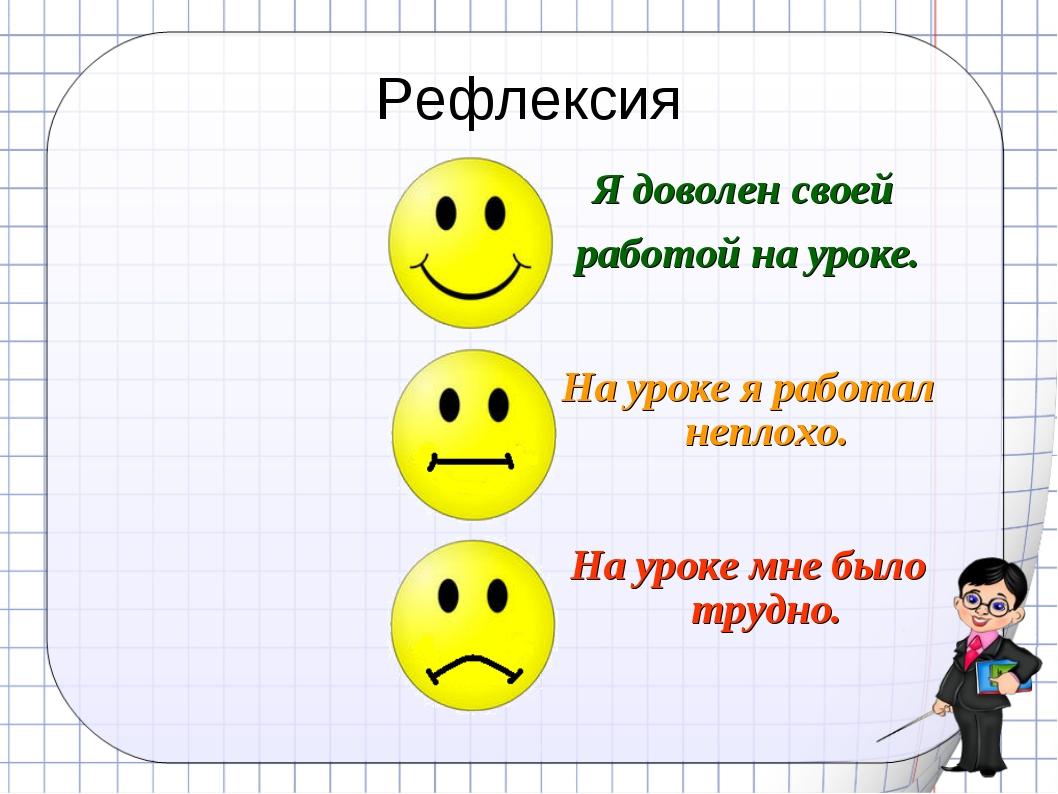 -Для чего такие уроки как этот нам нужны? ( Мы вырастим и откроем своё дело. В начале урока были слова мудреца.  Этот урок пригодится нам в жизни на пути к успеху)- Я вам желаю добиться успеха в жизни! А наш урок математики подошёл к концу. Всем спасибо за работу!320х21200:103100+1200600х810.000-51003100+12001600:10010.000-51001200:10600х8320х21600:1003100+12001600:10010.000-51001200:10600х810.000-5100600х8320х21600:100320х21200:103100+1200